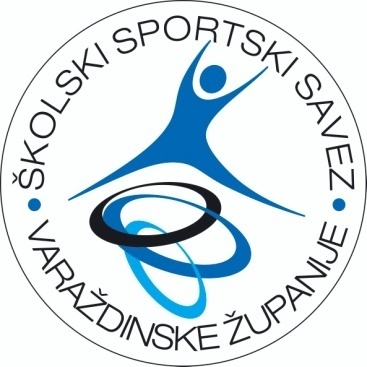                                           IZVJEŠTAJ S  NATJECANJA FUTSAL – SŠ - M2018.-2019.KONAČNI POREDAK:     ŽDRIJEB (SKUPINE) I REZULTATI ODIGRANIH SUSRETA:Ekipa  DRUGA GIMNAZIJA i GOSK  plasirala se u finalno natjecanje.IZVJEŠTAJ S  NATJECANJA 2018.-2019.KONAČNI POREDAK:     ŽDRIJEB (SKUPINE) I REZULTATI ODIGRANIH SUSRETA:Ekipa  ELS i SSŠ  plasirala se u finalno natjecanje.IZVJEŠTAJ S  NATJECANJA 2018.-2019.KONAČNI POREDAK:     ŽDRIJEB (SKUPINE) I REZULTATI ODIGRANIH SUSRETA:Ekipa  DRUGA GIMNAZIJA  plasirala se na državno natjecanje.1.SPORTFUTSAL-SKUPINA  A2.SKUPINAA3.OŠ / SŠSŠ4.M / ŽM5.NAZIV DOMAĆINAŠSSVŽ6.VODITELJ- DOMAĆINŠSSVŽ7.DATUM NATJECANJA28.01.2019.8.DATUM SLANJA IZVJEŠTAJA28.01.2019.9.BROJ EKIPA NA NATJECANJU610.BROJ ODIGRANIH UTAKMICA611.UKUPAN BROJ DJECE NA NATJECANJU6012.SUCIZNS VŽŽmj.NAZIV ŠKOLENAZIV ŠSDaVODITELJ1.DRUGA GIMNAZIJA VARAŽDINDRUGA GIMNAZIJADARIO KOS2.GOSPODARSKA  ŠKOLA VARAŽDINGOŠKIVAN ŠERUGA3.MEDICINSKA ŠKOLA VARAŽDINMEDICATOMISLAV SEDLAR4.GRADITELJSKA, PRIRODOSLOVNA I RUDARSKA ŠKOLA VARAŽDINRUDARJURICA KOZJAK4.SREDNJA ŠKOLA LUDBREGCENTRUM LUDBREGMARINO LEDENKO4.SREDNJA ŠKOLA  NOVI MAROFSŠD NOVI MAROFIVAN ŠERUGAbr.u.ždrijebekipeekiperezultat1A12GIMGPRŠ10-22A2GOŠKLUD5-23A3N. M.MED1-2br.u.ždrijebekipeekiperez4A2 - A3GOŠKMED7-7 (9-7)5A1 - A22GIMGOŠK6-16A3 - A1MED2GIM1-111.SPORTFUTSAL –SKUPINA B2.SKUPINAB3.OŠ / SŠSŠ4.M / ŽM5.NAZIV DOMAĆINAŠSSVŽ6.VODITELJ- DOMAĆINŠSSVŽ7.DATUM NATJECANJA29.01.2019.8.DATUM SLANJA IZVJEŠTAJA29.01.2019.9.BROJ EKIPA NA NATJECANJU610.BROJ ODIGRANIH UTAKMICA611.UKUPAN BROJ DJECE NA NATJECANJU6012.SUCIZNS VŽŽmj.NAZIV ŠKOLENAZIV ŠSDaVODITELJ1.ELEKTROSTROJARSKA ŠKOLA VARAŽDINELSNENAD PRSTEC2.SREDNJA STRUKOVNA ŠKOLA VARAŽDINMAJSTORBRANKO KOSIJER3.SREDNJA ŠKOLA MARUŠEVECMARUŠEVECMIHAEL BERNANEC4.PRVA GIMNAZIJA VARAŽDINSREDNJOŠKOLACKREŠIMIR BAJER4.SREDNJA ŠKOLA  IVANECIVANECDAMIR FRIŠČIĆ4.SREDNJA ŠKOLA ARBURETUM OPEKAARBURETUM OPEKAVELIMIR ŽGANECbr.u.ždrijebekipeekiperezultat1B1ELSIVA3-02B2MAR1GIM4-23B3A.O.SSŠ0-11br.u.ždrijebekipeekiperez4B2 - B3MARSSŠ0-25B1 - B2ELSMAR6-26B3 - B1SSŠELS2-41.SPORTFUTSAL - FINALE2.SKUPINAFINALE3.OŠ / SŠSŠ4.M / ŽM5.NAZIV DOMAĆINAŠSSVŽ6.VODITELJ- DOMAĆINŠSSVŽ7.DATUM NATJECANJA30.01.2019.8.DATUM SLANJA IZVJEŠTAJA30.01.2019.9.BROJ EKIPA NA NATJECANJU410.BROJ ODIGRANIH UTAKMICA411.UKUPAN BROJ DJECE NA NATJECANJU4012.SUCIZNS VŽŽmj.NAZIV ŠKOLENAZIV ŠSDaVODITELJ1.DRUGA GIMNAZIJA VARAŽDINDRUGA GIMNAZIJADARIO KOS2.ELEKTROSTROJARSKA ŠKOLA VARAŽDINELSNENAD PRSTEC3.GOSPODARSKA  ŠKOLA VARAŽDINGOŠKIVAN ŠERUGA4.SREDNJA STRUKOVNA ŠKOLA VARAŽDINMAJSTORBRANKO KOSIJERbr.u.ždrijebekipeekiperez1A1 - B22GIMSSŠ10-12B1 - A2ELSGOŠK5-23ZA 3. MJ.SSŠGOŠK3-44ZA 1. MJ.2GIMELS3-3 (6-4)